     1294 - 2019          	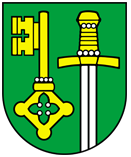 	                            STAROSTA OBCE STARÁ LESNÁ                                        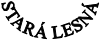 __________________________________________________________________________________________V Starej Lesnej, dňa 13.08.2021P o z v á n k aV súlade s ustanovením § 12 ods. 1 zákona SNR č. 369/1990 Zb. o obecnom zriadení v znení neskorších predpisovz v o l á v a mzasadnutie obecného zastupiteľstva obce Stará Lesná mimo schváleného plánu rokovania obecného zastupiteľstva dňa 18. augusta 2021 o 16:00 hod. v sále Obecného úradu v Starej Lesnejs týmto navrhovaným programom:Otvorenie:a)   určenie zapisovateľa a overovateľov zápisnice      b)   schválenie programu rokovaniaNávrh na vyhlásenie voľby  hlavného kontrolóra obce Stará Lesná Odpredaj pozemkov: JUDr. Paulína Kapusniaková  Ján Kováč a Zdenka Kováčová  Daniel PištaRôzneDiskusiaZáverĽubomír Lauf, v.r. starosta obcePozvánka zverejnená na úradnej tabuli obce Stará Lesná: 13. 08. 2021